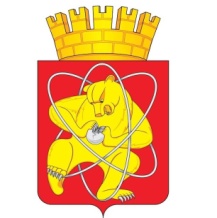 Городской округ «Закрытое административно – территориальное образование Железногорск Красноярского края»АДМИНИСТРАЦИЯ  ЗАТО  г. ЖЕЛЕЗНОГОРСК ПОСТАНОВЛЕНИЕ12.05. 2020                                                                                       	    №   848г. ЖелезногорскОб утверждении перечня нормативных правовых актов, содержащих обязательные требования, соблюдение которых оценивается при осуществлении муниципального лесного контроля на территории ЗАТО ЖелезногорскВ соответствии с Федеральным законом от 06.10.2003 №131-ФЗ «Об общих принципах организации местного самоуправления в Российской Федерации», Лесным кодексом Российской Федерации от 04.12.2006 №200-ФЗ, Федеральным законом от 26.12.2008 № 294-ФЗ «О защите прав юридических лиц и индивидуальных предпринимателей при осуществлении государственного контроля (надзора) и муниципального контроля», постановлением Администрации ЗАТО г. Железногорск от 03.12.2019 №2443 «Об утверждении административного регламента по организации и проведению проверок при осуществлении муниципального лесного контроля», Уставом ЗАТО Железногорск, ПОСТАНОВЛЯЮ:1. Утвердить перечень нормативных правовых актов, содержащих обязательные требования, соблюдение которых оценивается при осуществлении муниципального лесного контроля на территории ЗАТО Железногорск (далее — Перечень актов), согласно приложению.2. Управлению городского хозяйства Администрации ЗАТО г. Железногорск (А.Ф. Тельманова):2.1. Обеспечить фактическое применение Перечня актов при осуществлении муниципального лесного контроля на территории ЗАТО Железногорск.2.2. Обеспечить актуальность Перечня актов посредством своевременного внесения в него изменений и дополнений в связи с вновь выявленными обязательными требованиями или изменения нормативного правового регулирования.2.3. Обеспечить доступность Перечня актов посредством его размещения на официальном сайте муниципального образования «Закрытое административно-территориальное образование Железногорск Красноярского края» в информационно-телекоммуникационной сети «Интернет».3. Управлению внутреннего контроля Администрации ЗАТО г. Железногорск (Е.Н. Панченко) довести настоящее постановление до сведения населения через газету «Город и горожане».4. Отделу общественных связей Администрации ЗАТО г. Железногорск (И.С. Пикалова) разместить настоящее постановление на официальном сайте муниципального образования «Закрытое административно-территориальное образование Железногорск Красноярского края» в информационно-телекоммуникационной сети «Интернет».5. Контроль над исполнением настоящего постановления возложить на первого заместителя Главы ЗАТО г. Железногорск по жилищно-коммунальному хозяйству А.А. Сергейкина.6. Настоящее постановление вступает в силу с момента его подписания.Глава ЗАТО г. Железногорск			             	       	     	      И.Г. КуксинПриложениек постановлению Администрации ЗАТО г. Железногорскот  12.05. 2020 №  848ПЕРЕЧЕНЬнормативных правовых актов, содержащих обязательные требования, соблюдение которых оценивается при осуществлении муниципального контроля за обеспечением сохранности автомобильных дорог местного значения ЗАТО ЖелезногорскФедеральные законыУказы Президента Российской Федерации, постановления и распоряжения Правительства Российской ФедерацииНормативные правовые акты и нормативные документы федеральных органов исполнительной властиМуниципальные правовые акты№п/пНаименование и реквизиты актаКраткое описание круга лиц и (или) перечня объектов, в отношении которых устанавливаются обязательные требованияУказание на структурные единицы акта, соблюдение которых оценивается при проведении работ по контролю1Лесной кодекс Российской Федерации от 04.12.2006 №200-ФЗфизические лица, в том числе индивидуальные предприниматели, юридические лица2Федеральный закон от 06.10.2003 № 131-ФЗ «Об общих принципах организации местного самоуправления в Российской Федерации»физические лица, в том числе индивидуальные предприниматели, юридические лицастатья 163Федеральный закон от 26.12.2008 № 294-ФЗ «О защите прав юридических лиц и индивидуальных предпринимателей при осуществлении государственного контроля (надзора) и муниципального контроля"физические лица, в том числе индивидуальные предприниматели, юридические лицаглавы 2, 3№п/пНаименование документа (обозначение)Сведения об утвержденииКраткое описание круга лиц и (или) перечня объектов, в отношении которых устанавливаются обязательные требованияУказание на структурные единицы акта, соблюдение которых оценивается при проведении работ по контролю1Правила пожарной безопасности в лесахпостановление Правительства Российской Федерации от 30.06.2007 N 417Физические лица, в том числе индивидуальные предприниматели, юридические лицаВ полном объеме2Правила санитарной безопасности в лесахПостановление Правительства Российской Федерации от 20.05.2017 N 607Физические лица, в том числе индивидуальные предприниматели, юридические лица, органы государственный властиПункты 11, 12, 14 - 42, приложение N 2 к Правилам санитарной безопасности3Порядок учета древесиныПостановление Правительства Российской Федерации от 26.12.2014 N 1525Юридические лица, граждане, использующие леса, осуществляющие мероприятия по охране, защите, воспроизводству лесов, органы государственной власти, органы местного самоуправления, уполномоченные в соответствии со статьями 81 - 84 Лесного кодекса Российской Федерации на заключение договоров купли-продажи лесных насаждений для собственных нужд граждан - в отношении древесины, заготовленной гражданами для собственных нуждВ полном объеме4Правила заполнения сопроводительного документа на транспортировку древесиныПостановление Правительства Российской Федерации от 21.06.2014 N 571Индивидуальные предприниматели, юридические лицаВ полном объеме5Меры противопожарного обустройства лесовпостановление Правительства Российской Федерации от 16.04.2011 N 281Физические лица, в том числе индивидуальные предприниматели, юридические лицаВ полном объеме№п/пНаименование документа (обозначение)Сведения об утвержденииКраткое описание круга лиц и (или) перечня объектов, в отношении которых устанавливаются обязательные требованияУказание на структурные единицы акта, соблюдение которых оценивается при проведении работ по контролю1Правила заготовки древесины и особенности заготовки древесины в лесничествах, лесопарках, указанных в статье 23 Лесного кодекса Российской Федерацииприказ Министерства природных ресурсов и экологии Российской Федерации России от 13.09.2016 N 474Физические лица, в том числе индивидуальные предприниматели, юридические лицаВ полном объеме2Правила использования лесов для осуществления рекреационной деятельностиприказ Рослесхоза от 21.02.2012 N 62Физические лица, в том числе индивидуальные предприниматели, юридические лицаВ полном объеме3Правила использования лесов для строительства, реконструкции, эксплуатации линейных объектовприказ Рослесхоза от 10.06.2011 N 223Физические лица, в том числе индивидуальные предприниматели, юридические лицаВ полном объеме4Правила использования лесов для переработки древесины и иных лесных ресурсовприказ Минприроды России от 01.12.2014 N 528Физические лица, в том числе индивидуальные предприниматели, юридические лицаВ полном объеме5Виды лесосечных работ, порядок и последовательность их проведения, форма технологической карты лесосечных работ, форма акта осмотра лесосеки и порядок осмотра лесосекиприказ Минприроды России от 27.06.2016 N 367Физические лица, в том числе индивидуальные предприниматели, юридические лицаВ полном объеме№п/пНаименование документа (обозначение)Сведения об утвержденииКраткое описание круга лиц и (или) перечня объектов, в отношении которых устанавливаются обязательные требованияУказание на структурные единицы акта, соблюдение которых оценивается при проведении работ по контролю1Административный регламент по осуществлению муниципального лесного контроля на территории ЗАТО ЖелезногорскПостановление Администрации ЗАТО г. Железногорск от 03.12.2019 N 2443  «Об утверждении административного регламента по организации и проведению проверок при осуществлении муниципального лесного контроля»Физические лица, в том числе индивидуальные предприниматели, юридические лицаВ полном объеме